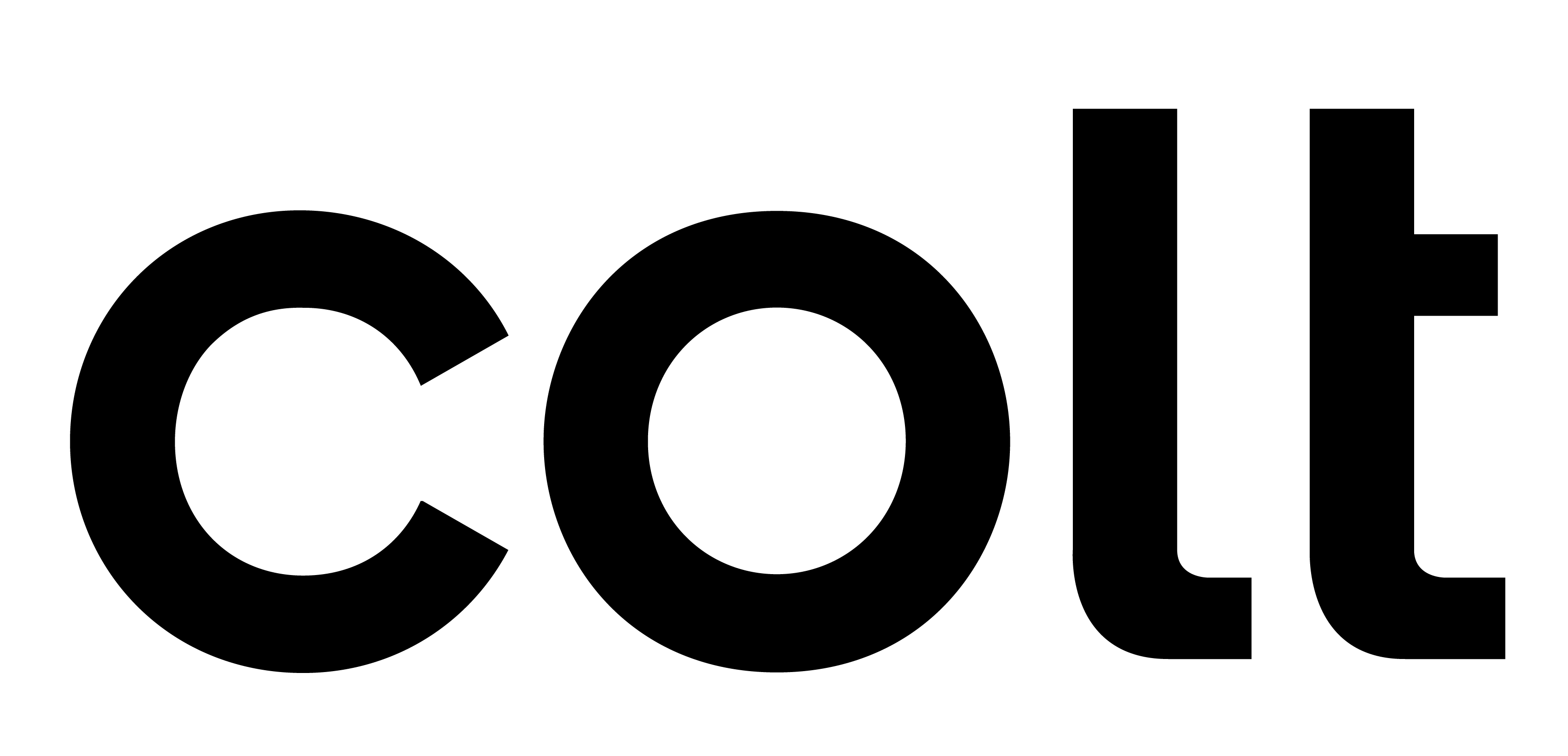  – Procuration No.      Je veux changer mon opérateur de télécommunication et conserver mon/mes numéros(s)Date désirée: __  __  __ .Remarque: en raison d’une reprise de numéro anticipée, resp. avant échéance de la durée minimale du contrat je me déclare prêt(e), à honorer l’intégralité des montants dus y relatifs à l’opérateur actuel.Après échéance de la durée minimale du contrat; Date: __  __  __J’autorise Colt Technology Services Sàrlà entreprendre auprès de mon opérateur actuel le transfert du (des) numéros (s) indiqué(s) ci-dessous età résilier mon (mes) contrat(s) actuel(s) correspondant(s). Si le contrat comprend d’autres prestations la résiliation de s’applique que sur la partie du contrat se référant au(x) numéro(s) indiqué(s).Cette procuration tient lieu de résiliation de contrats ou parties de contrat conclus avec mon ancien fournisseur de télécommunication, en rapport avec la reprise du/des numéro(s) mentionné(s) ci-dessous.Raccordement analogique incl. racc. multipleRaccordement ISDN incl. 			VAS, numéros à valeur ajoutéeDDI/Corporate AccessLa date et l’heure exacte du transfert me seront communiquées ultérieurement par Colt Technology Services Sàrl. La fourniture des prestations de mon opérateur actuel prendra fin à cette date.Une copie de cette procuration sera délivrée à l’opérateur actuel. L’original reste à Colt Technology Services Sàrl.NomPrénomRueNPA/lieuOpérateur actuel12111634121756131878141991015201212343456567878910910no de base:plages de sélection directe: deàLieu/date:Signature: (s.v.pl. en suppl. en caractères d’imprimerie)